基隆市五堵國小附設幼兒園113學年度招生簡章壹、依據：基隆市幼兒優先入公立幼兒園及非營利幼兒園實施辦法。基隆市公共化幼兒園及職場互助教保服務中心招生要項。貳、招生對象：   一、對象：當學年度九月一日滿二歲以上至入國民小學前之幼兒，招生名額由市府核定之。   二、年齡：        (一) 5足歲：107年9月2日至108年9月1日出生者。        (二) 4足歲：108年9月2日至109年9月1日出生者。        (三) 3足歲：109年9月2日至110年9月1日出生者。        (四) 2足歲：110年9月2日至111年9月1日出生者。參、招收班別及人數：    一、招收班別及核定人數：分齡班：            1、  大班(5歲)：  1  班，核定  26  人。            2、  中班(4歲)：  1  班，核定  24 人。            3、  小班(3歲)：  1  班，核定  24 人。            4、幼幼班(2歲)：  1  班，核定  16  人。   二、招生名額：各階段招生缺額將公告於「基隆市公共化幼兒園及職場中心線上招生系統」(https://parents.klcg.gov.tw)、「基隆市政府教育處全球資訊網」各項公告→最新消息(http://www.klcg.gov.tw/tw/education/)。肆、登記資格伍、招生日程：    一、招生資訊公告：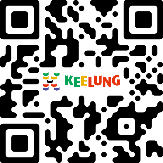         (一)基隆市公共化幼兒園及職場中心線上招生系統                  https://parents.klcg.gov.tw        (二)基隆市公共化幼兒園及職場中心招生即時揭示系統            https://show.klcg.gov.tw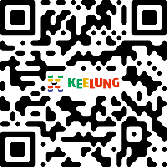               (三)基隆市政府教育處全球資訊網            http://www.klcg.gov.tw/tw/education/                  (四)本校(園)公佈欄。    二、開放家長入園參觀幼兒園：113年4月22日(一)至113年4月26日(五)，每日13時20分至14時30分，請事先預約：        連絡電話：2451-1457分機60，寶貝小班方曉韻老師。    三、第1次受理登記：(一)登記時間：113年5月4日(六)9時至15時及113年5月5日(日)9時至12時。        (二)登記地點：            1.優先入園資格幼兒：至本園現場登記。            2.一般入園資格：                           設籍本市幼兒：於基隆市公共化幼兒園及職場中心線上招生系統(網址：https://parents.klcg.gov.tw)線上登記。     (三)抽籤時間：113年5月5日(日)13時30分起辦理線上系統抽籤。        (四)報到注意事項：抽籤完畢後，如未依規定時間報到，視同放棄錄取資格。            1.正取生：應於113年5月5日(日)16時整前完成線上報到，逾時未報到者喪失正取資格。              幼兒園將於5/24(五)寄送新生入園資料袋，請詳閱袋上內容，並依說明完成填報工作。            2.備取生：接獲遞補通知後，應依本園通知期限完成報到。        (五)正/備取公告：113年5月5日(日)18時前。        (六)幼兒登記以1園為限，非經切結放棄不得於第2園登記，違反規者，            取消其所有錄取資格。陸、其他事項：本園辦理延長照顧，平日留園時間為16時至18時，寒假留園時間為8時至17時，暑假留園時間為8時至17時。承辦人：                     校(園)長：公告時間公告內容113年4月29日(星期一)下午1時對外招生總缺額一覽表113年5月5日(星期日)下午6時第一次招生後缺額一覽表113年5月6日(星期一)下午6時第二次招生後缺額一覽表    對象    對象    對象證明文件一般入園設籍本市之幼兒設籍本市之幼兒線上報名。幼生設籍資料基準日為113年4月15日，故113年4月16日後設籍本市之一般幼兒，仍請至幼兒園現場登記。一般入園居留本市之外籍、華裔幼兒居留本市之外籍、華裔幼兒護照、居留證正本。一般入園寄居本市且有合法監護人之幼兒寄居本市且有合法監護人之幼兒寄居家庭戶口名簿正本。優先入園第一順位低收入戶子女1.戶口名簿正本。2.依社會救助法第4條第1項規定，領有本市各區公所核發之證明文件者。優先入園第一順位中低收入戶子女1.戶口名簿正本。2.依社會救助法第4-1條第1項規定，領有本市各區公所核發之證明文件者。優先入園第一順位身心障礙1.戶口名簿正本。2.指依特殊教育法第3條規定，經本市特殊教育學生鑑定及就學輔導會鑑定安置，並領有證明文件者。優先入園第一順位原住民1.戶口名簿正本。2.指依原住民身分法第2條規定，經認定具有山地原住民或平地原住民之身分者。優先入園第一順位特殊境遇家庭子女1.戶口名簿正本。2.指依特殊境遇家庭扶助條例第4條第1項規定，領有本市各區公所核發之證明文件者。優先入園第一順位中度以上身心障礙者子女1.戶口名簿正本。2.指符合法定中度以上身心障礙資格領有身心障礙證明者(父或母一方中度以上身心障礙證明)。優先入園第二順位本府轉介輔導或安置之幼兒1.戶口名簿正本。2.經本府審核認定核發之公文。優先入園第二順位本園及其所屬學校或場地主管機關(學校)之編制內教職員工子女1.戶口名簿正本。2.教職員工在職(服務)證明。優先入園第三順位輕度身心障礙者子女1.戶口名簿正本。2.父或母一方輕度身心障礙證明。優先入園第三順位父或母一方原屬國為外國籍之幼兒1.戶口名簿正本。2.護照或居留證。優先入園第三順位育有三胎以上子女家庭之幼兒戶口名簿正本。優先入園第三順位家有兄弟姊妹就讀本園、本校之幼兒※其兄弟姊妹身分認定限「原園直升幼兒」、「113學年度就讀本校者)」。1.戶口名簿正本。2-1.家有兄姊就讀五堵國小1年級之幼兒，檢附五堵國小113學年度新生入學報到書、切結書。2-2.家有兄姊就讀五堵國小2-6年級之幼兒，檢附在學證明書、切結書。備註上述證明文件之正本繳驗後退還。上述證明文件之正本繳驗後退還。上述證明文件之正本繳驗後退還。